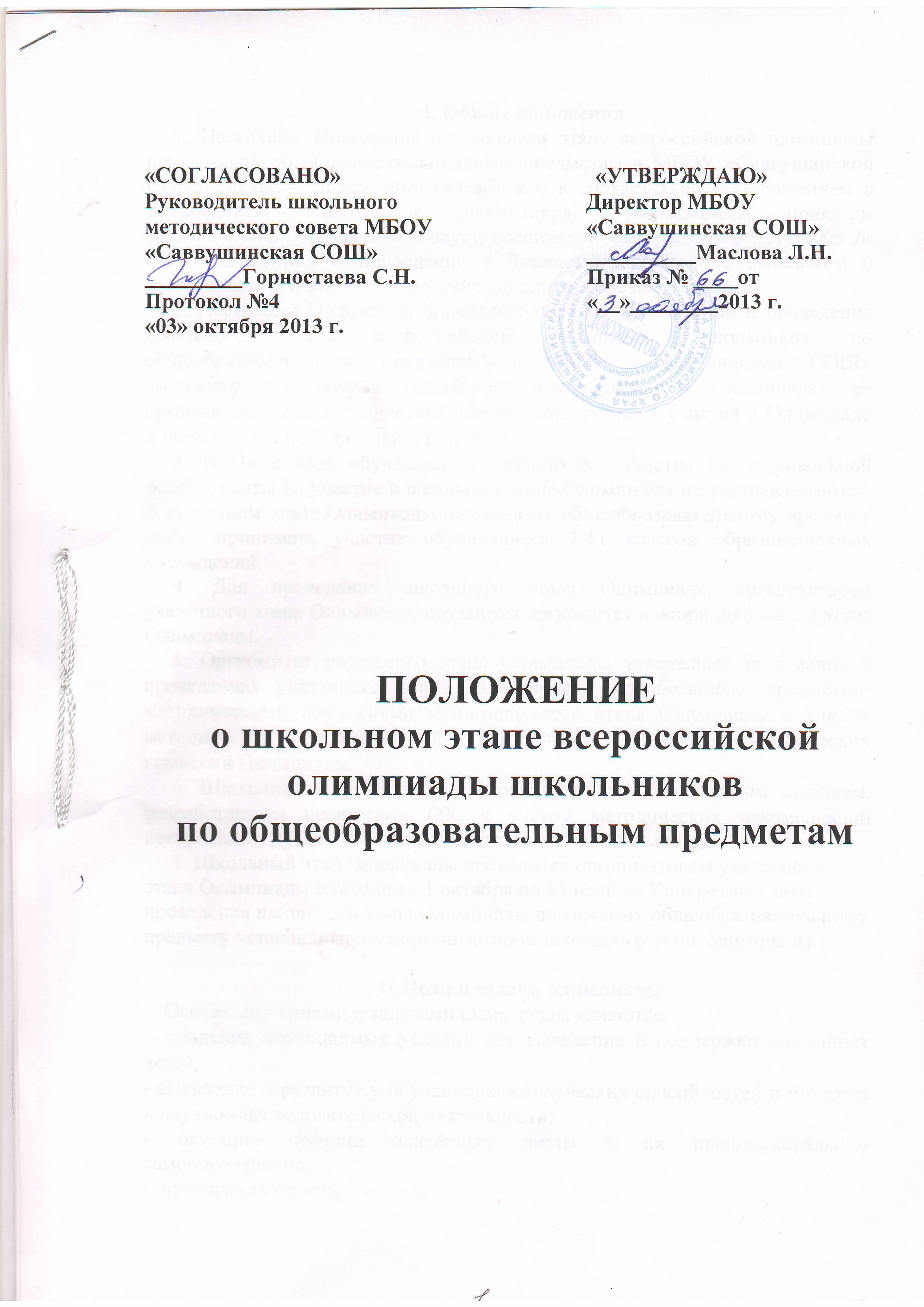 Общие положения     1. Настоящее Положение о школьном этапе всероссийской олимпиады школьников по общеобразовательным предметам в МБОУ «Саввушинской СОШ» (далее – Положение) разработано в соответствии с Положением о Всероссийской олимпиаде школьников, утвержденным приказом Министерства образования и науки Российской Федерации от 02.12.2009 № 695, Положением о проведении в Змеиногорском районе школьного и муниципального этапов Всероссийской олимпиады школьников.2. Настоящее Положение определяет порядок организации и проведения школьного этапа всероссийской олимпиады школьников по общеобразовательным предметам в МБОУ «Саввушинской СОШ» Змеиногорского района Алтайского края (далее – Олимпиада), ее организационное, методическое обеспечение, порядок участия в Олимпиаде и определения победителей и призеров. 3. В Олимпиаде обучающиеся  принимают участие на добровольной основе, квоты на участие в школьном этапе Олимпиады не устанавливаются. В школьном этапе Олимпиады по каждому общеобразовательному предмету могут принимать участие обучающиеся 2-11 классов образовательных учреждений.4. Для проведения школьного этапа Олимпиады организатором указанного этапа Олимпиады создаются оргкомитет и жюри школьного этапа Олимпиады. 5. Оргкомитет школьного этапа Олимпиады утверждает требования к проведению указанного этапа Олимпиады, разработанные предметно-методическими комиссиями муниципального этапа Олимпиады с учетом методических рекомендаций центральных предметно-методических комиссий Олимпиады. 6. Школьный этап Олимпиады проводится по олимпиадным заданиям, разработанным педагогами ОУ, с учетом методических рекомендаций центральных предметно-методических комиссий Олимпиады. 7. Школьный этап Олимпиады проводится организатором указанного этапа Олимпиады ежегодно с 1 октября по 15 ноября. Конкретные даты проведения школьного этапа Олимпиады по каждому общеобразовательному предмету устанавливаются организатором школьного этапа олимпиады.II.Цели и задачи олимпиады    Основными целями и задачами Олимпиады являются-  создание необходимых условий для выявления и поддержки одарённых    детей;- выявление и развитие у обучающихся творческих способностей и интереса к научно - исследовательской деятельности;- оказание помощи одарённым детям в их профессиональном самоопределении;-  пропаганда научных знаний;- привлечение педагогов соответствующих областей к работе с одаренными детьми, - отбор наиболее талантливых обучающихся в состав команд для участия в муниципальном этапе всероссийской олимпиады по общеобразовательным предметам.Порядок проведения школьного этапа Олимпиады1. Организаторами школьного этапа Олимпиады является – образовательное учреждение (далее – организатор школьного этапа Олимпиады).2. Организатор школьного этапа Олимпиады обеспечивает их проведение по общеобразовательным предметам с учетом начала изучения каждого из указанных предметов.     3. Олимпиада проводится по заданиям, составленным педагогами на основе примерных основных общеобразовательных программ основного общего и среднего (полного) общего образования (далее - олимпиадные задания), методических рекомендаций центральных предметно-методических комиссий Олимпиады по разработке требований к проведению школьного этапа Олимпиады и составлению олимпиадных заданий.     4. Олимпиада проводится по заданиям, прошедшим экспертизу на методическом совете ОУ.      5. Общее руководство проведением Олимпиады и ее организационное обеспечение осуществляет муниципальный организационный комитет Олимпиады (далее – Оргкомитет). На школьном этапе Олимпиады создается организационный комитет, одной из задач которого является реализация права обучающихся образовательных организаций на участие в олимпиадном движении. 6. Состав школьного Оргкомитета Олимпиады формируется из представителей администрации образовательного учреждения, руководителей предметно-методических объединений. Оргкомитет определяет:- даты проведения Олимпиады по каждому общеобразовательному предмету; - состав предметного жюри Олимпиады;- победителей и призёров школьного этапа Олимпиады;-количество участников муниципального этапа Олимпиады по каждому      общеобразовательному предмету из числа победителей и призёров школьного    этапа Олимпиады;- награждает победителей и призёров Олимпиады;- анализирует, обобщает итоги Олимпиады и представляет отчет о проведении     Олимпиады на совещании при директоре.8. Жюри школьного этапа Олимпиады формируется из педагогов образовательного учреждения.9. Жюри- оценивает выполненные олимпиадные задания; - проводит анализ выполненных олимпиадных заданий; - определяет победителей соответствующего этапа Олимпиады.      9.  Участники школьного этапа Олимпиады, набравшие наибольшее количество баллов, признаются победителями и призёрами школьного этапа Олимпиады при условии, что количество набранных ими баллов превышает половину максимально возможных баллов.     10. Количество победителей и призёров школьного этапа определяется исходя из квоты - 1 победитель и 2 призёра.10. Список победителей и призеров школьного этапа Олимпиады утверждается организатором школьного этапа Олимпиады. 11. Победители школьного этапа Олимпиады награждаются дипломами.ПОЛОЖЕНИЕо школьном этапе всероссийской олимпиады школьников 
по общеобразовательным предметамI. Общие положения     1. Настоящее Положение о школьном этапе всероссийской олимпиады школьников по общеобразовательным предметам в МБОУ «Саввушинской СОШ» (далее – Положение) разработано в соответствии с Положением о Всероссийской олимпиаде школьников, утвержденным приказом Министерства образования и науки Российской Федерации от 02.12.2009 № 695, Положением о проведении в Змеиногорском районе школьного и муниципального этапов Всероссийской олимпиады школьников.2. Настоящее Положение определяет порядок организации и проведения школьного этапа всероссийской олимпиады школьников по общеобразовательным предметам в МБОУ «Саввушинской СОШ» Змеиногорского района Алтайского края (далее – Олимпиада), ее организационное, методическое обеспечение, порядок участия в Олимпиаде и определения победителей и призеров. 3. В Олимпиаде обучающиеся  принимают участие на добровольной основе, квоты на участие в школьном этапе Олимпиады не устанавливаются. В школьном этапе Олимпиады по каждому общеобразовательному предмету могут принимать участие обучающиеся 2-11 классов образовательных учреждений.4. Для проведения школьного этапа Олимпиады организатором указанного этапа Олимпиады создаются оргкомитет и жюри школьного этапа Олимпиады. 5. Оргкомитет школьного этапа Олимпиады утверждает требования к проведению указанного этапа Олимпиады, разработанные предметно-методическими комиссиями муниципального этапа Олимпиады с учетом методических рекомендаций центральных предметно-методических комиссий Олимпиады. 6. Школьный этап Олимпиады проводится по олимпиадным заданиям, разработанным педагогами ОУ, с учетом методических рекомендаций центральных предметно-методических комиссий Олимпиады. 7. Школьный этап Олимпиады проводится организатором указанного этапа Олимпиады ежегодно с 1 октября по 15 ноября. Конкретные даты проведения школьного этапа Олимпиады по каждому общеобразовательному предмету устанавливаются организатором школьного этапа олимпиады.II.Цели и задачи олимпиады    Основными целями и задачами Олимпиады являются-  создание необходимых условий для выявления и поддержки одарённых    детей;- выявление и развитие у обучающихся творческих способностей и интереса к научно - исследовательской деятельности;- оказание помощи одарённым детям в их профессиональном самоопределении;-  пропаганда научных знаний;- привлечение педагогов соответствующих областей к работе с одаренными детьми, - отбор наиболее талантливых обучающихся в состав команд для участия в муниципальном этапе всероссийской олимпиады по общеобразовательным предметам.III. Порядок проведения школьного этапа Олимпиады1. Организаторами школьного этапа Олимпиады является – образовательное учреждение (далее – организатор школьного этапа Олимпиады).2. Организатор школьного этапа Олимпиады обеспечивает их проведение по общеобразовательным предметам с учетом начала изучения каждого из указанных предметов.     3. Олимпиада проводится по заданиям, составленным педагогами на основе примерных основных общеобразовательных программ основного общего и среднего (полного) общего образования (далее - олимпиадные задания), методических рекомендаций центральных предметно-методических комиссий Олимпиады по разработке требований к проведению школьного этапа Олимпиады и составлению олимпиадных заданий.     4. Олимпиада проводится по заданиям, прошедшим экспертизу на методическом совете ОУ.      5. Общее руководство проведением Олимпиады и ее организационное обеспечение осуществляет муниципальный организационный комитет Олимпиады (далее – Оргкомитет). На школьном этапе Олимпиады создается организационный комитет, одной из задач которого является реализация права обучающихся образовательных организаций на участие в олимпиадном движении. 6. Состав школьного Оргкомитета Олимпиады формируется из представителей администрации образовательного учреждения, руководителей предметно-методических объединений. Оргкомитет определяет:- даты проведения Олимпиады по каждому общеобразовательному предмету; - состав предметного жюри Олимпиады;- победителей и призёров школьного этапа Олимпиады;-количество участников муниципального этапа Олимпиады по каждому      общеобразовательному предмету из числа победителей и призёров школьного    этапа Олимпиады;- награждает победителей и призёров Олимпиады;- анализирует, обобщает итоги Олимпиады и представляет отчет о проведении     Олимпиады на совещании при директоре.8. Жюри школьного этапа Олимпиады формируется из педагогов образовательного учреждения.9. Жюри- оценивает выполненные олимпиадные задания; - проводит анализ выполненных олимпиадных заданий; - определяет победителей соответствующего этапа Олимпиады.      9.  Участники школьного этапа Олимпиады, набравшие наибольшее количество баллов, признаются победителями и призёрами школьного этапа Олимпиады при условии, что количество набранных ими баллов превышает половину максимально возможных баллов.     10. Количество победителей и призёров школьного этапа определяется исходя из квоты - 1 победитель и 2 призёра.10. Список победителей и призеров школьного этапа Олимпиады утверждается организатором школьного этапа Олимпиады. 11. Победители школьного этапа Олимпиады награждаются дипломами.Приложение 1Перечень общеобразовательных предметов, по которым проводится школьный этап всероссийской олимпиады школьников по общеобразовательным предметам в  МБОУ «Саввушинская СОШ» в 2013-2014 учебном году Английский язык Астрономия Биология География История Литература Математика Музыка  Искусство (МХК) Немецкий язык ОБЖ Обществознание Право Русский язык Физика Химия Черчение Чтение Экология ЭкономикаПриложение 2Состав организационного комитета (Оргкомитета)школьного этапа всероссийской олимпиады школьников по общеобразовательным предметам в МБОУ «Саввушинская СОШ» Змеиногорского района Алтайского края в 2013-2014 учебном годуСостав школьных предметно-методических комиссийПриложение 4Состав жюри«СОГЛАСОВАНО»  Руководитель школьного методического совета МБОУ «Саввушинская СОШ»_________Горностаева С.Н.Протокол №4 «03» октября 2013 г.                      «УТВЕРЖДАЮ»		Директор МБОУ «Саввушинская СОШ»__________Маслова Л.Н.Приказ № ____от «__»________2013 г.Маслова Л.Н.- директор МБОУ «Саввушинская СОШ», председатель;Горностаева С.Н.- заместитель директора по учебной работе, заместитель председателя;Сорокина Т.А.- руководитель школьного методического объединения учителей гуманитарного циклаЧерноморченко О.В.- руководитель школьного методического                                 объединения учителей естественнонаучного циклаРубцова Г.М. - руководитель школьного методического объединения учителей начальных классовПриложение 3Предметы гуманитарного циклаПредметы гуманитарного циклаСорокина Т.А. - руководитель школьного методического                                 объединения учителей  гуманитарного        цикла (председатель комиссии);Маслова Л.Н.-учитель русского языка и литературы;Старенкова Н.В.Шевлякова К.А.- учитель немецкого языка;- учитель английского языка;Маслова Н.Г.- учитель истории и обществознания.Михнева Л.А. Сапронова С.А.- учитель музыки- учитель МХКПредметы естественнонаучного цикла Предметы естественнонаучного цикла Черноморченко О.В.Шулакова О.Н.- руководитель школьного методического                                 объединения учителей естественнонаучного цикла  (председатель  комиссии);-учитель математики и физики;Лутова Р.В.- учитель физики;Горностаева С.Н.-учитель химии и биологии;Горностаева А.Г Халько Ю.И.Червев С.В.- учитель математики- учитель черчения- учитель ОБЖНачальные классыРубцова Г.М.Четыркина В.А.Карапузова И.В.Коловоротная Л.С.- руководитель школьного методического объединения учителей начальных классов (председатель комиссии);-учитель начальных классов;-учитель начальных классов;-учитель начальных классов.Сорокина Т.А.Маслова Л.Н.Маслова Н.Г.Старенкова Н.В.Шевлякова К.А.Михнева Л.А.Сапронова С.А.- учитель русского языка и литературы;- учитель русского языка и литературы;- учитель истории и обществознания;- учитель немецкого языка;- учитель английского языка;- учитель музыки;- учитель МХКЧерноморченко О.В Горностаева А.Г.Горностаева С.Н.Лутова Р.В.Шулакова О.Н.Халько Ю.И.Червев С.В.- учитель географии и биологии;- учитель математики;- учитель химии и биологии;- учитель физики;- учитель математики и физики;- учитель черчения-учитель ОБЖРубцова Г.М.Четыркина В.А.Карапузова И.В.Коловоротная Л.С.- учитель начальных классов;- учитель начальных классов;- учитель начальных классов;- учитель начальных классов.